Name _____________________________ Did your steps get Marty moving?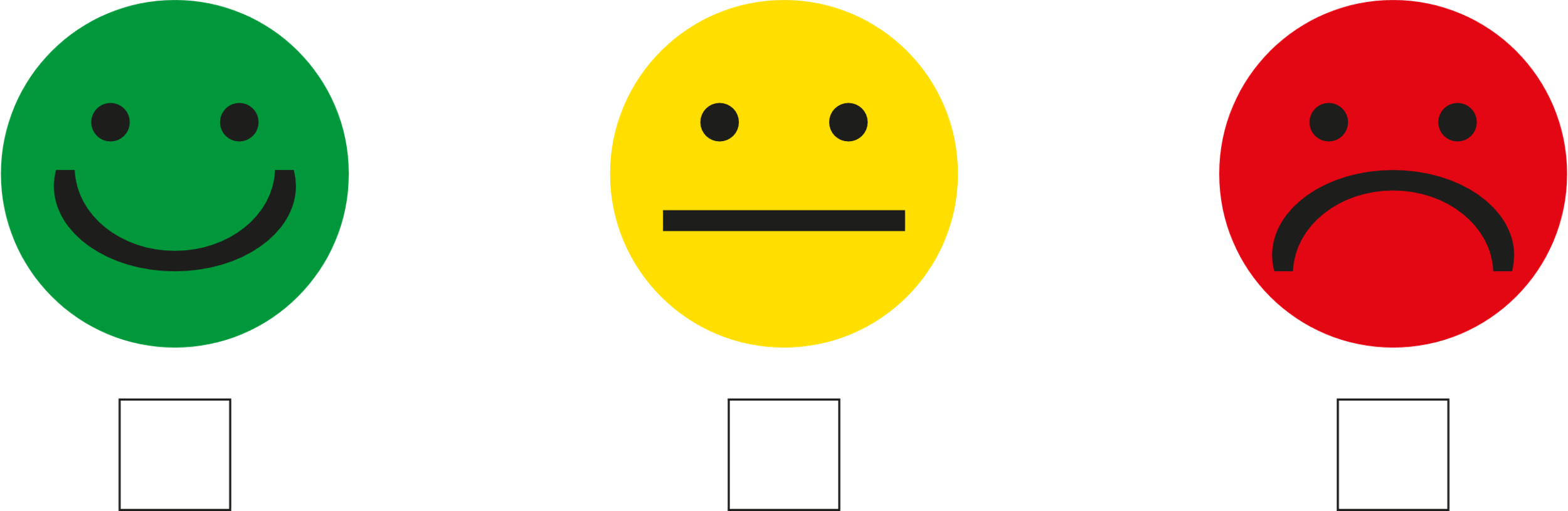 Did the steps make sense?